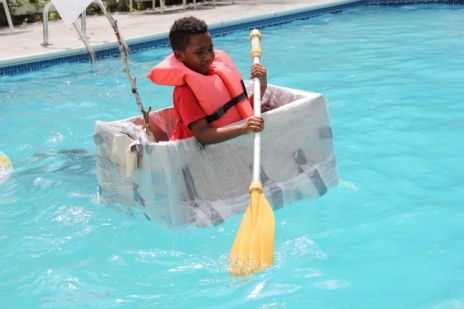 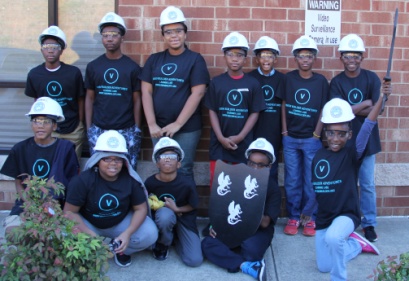 STEM Project Parents,Please advise your friends and families about the 5 Weekend STEM program.  The program starts Saturday, March 4, 2017.  We will be adding two more companies to your Battalion. (BRAVO and CHARLIE) Program Cost is $150 for 5 weeks.  ($25 Application fee will be waived if you apply before February 1, 2017)Price now: $125 Parent information session will be Saturday, February 25, 2017.  (TTBA)Mclean Road Baptist Church1800 McLean Rd, Charlotte, NC 28213Other program locations per companies.Arrowhead Business Park200 Arrowhead Dr. E, Charlotte, NC 28213Huntersville Aquatic Center  11725 Verhoeff Dr.Huntersville, NC 28078 Thank you parents for allowing your youth to learn with us.Visit www.visionbuilder.org for more information. 